Затвердженонаказ Департаменту освіти і  науки облдержадміністрації								        від 13.12.2017 № 567ГРАФІК проведення ІІІ етапу Всеукраїнських учнівських олімпіадз навчальних предметів у 2017/2018 навчальному роціЗаступник директора Департаменту			 І. Ісопенко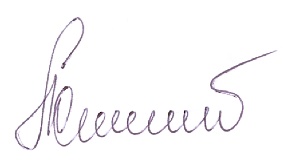 № з/пПредметДатаПочаток олімпіадиМісце проведенняАдреса1Правознавство04.01.20181000Багатопрофільний ліцей для обдарованих дітейм. Чернівцівул. Винниченка, 1192Російська мова та література04.01.20181000Вище професійне училище №3м. Чернівцівул. Головна, 1273Англійська мова05.01.20181000Вище професійне училище радіоелектроніким. Чернівцівул. Південно-Кільцева, 84Екологія05.01.20181000Багатопрофільний ліцей для обдарованих дітейм. Чернівцівул. Винниченка, 1195Трудове навчання10.01.201811.01.20181000Чернівецький професійний машинобудівний ліцей м. Чернівцівул. Хотинська, 47-д6Фізика10.01.201811.01.20181000Чернівецька гімназія № 6 Чернівецької міської радим. Чернівцівул. Шептицького, 197Українська мова і література12.01.20181000Професійно-технічне училище № 8м. Чернівцівул. Руська, 1988Французька мова 20.01.20181000Багатопрофільний ліцей для обдарованих дітейм. Чернівцівул. Винниченка, 1199Економіка20.01.20181000Вище професійне училище №3м. Чернівцівул. Головна, 12710Математика21.01.20181000Вище професійне училище радіоелектроніким. Чернівцівул. Південно-Кільцева, 811Мова іврит21.01.20181000Спеціалізована школа І-ІІІ ст. № 41Чернівецької міської радим. Чернівцівул. Шкільна, 212Біологія27.01.20181000Багатопрофільний ліцей для обдарованих дітейм. Чернівцівул. Винниченка, 11913Астрономія28.01.20181000Багатопрофільний ліцей для обдарованих дітейм. Чернівцівул. Винниченка, 11914Зарубіжна література28.01.20181000Вище професійне училище №3м. Чернівцівул. Головна, 12715Інформатика03.02.20181000Чернівецький професійний ліцей сфери послугм. Чернівцівул. Руська, 228 б16Історія03.02.20181000Професійно-технічне училище № 8м. Чернівцівул. Руська, 19817Німецька мова04.02.20181000Багатопрофільний ліцей для обдарованих дітейм. Чернівцівул. Винниченка, 11918Інформаційні технології10.02.20181000Вище професійне училище радіоелектроніким. Чернівцівул. Південно-Кільцева, 819Географія11.02.20181000Професійно-технічне училище № 8м. Чернівцівул. Руська, 19820Румунська мова та література11.02.20181000Чернівецька гімназія № 6 Чернівецької міської радим. Чернівцівул. Шептицького, 1921Хімія17.02.201818.02.20181000Багатопрофільний ліцей для обдарованих дітей;ЧНУ ім. Ю.Федьковичам. Чернівцівул. Винниченка, 119;вул. Л.Українки, 25